                                                                                         03.12.2018-07.12.2018Тема нашей недели: «Зимние забавы».В рамках данной недели мы продолжим расширять представления о зиме. Знакомить с зимними видами спорта. Формировать первичные представления о безопасном поведении зимой. Расширять представления о сезонных изменениях в природе.                                                Просим Вас:Рассмотрите картинки-иллюстрации «Зимние забавы»:          Поговорить  с ребенком, что изображено на картине. Чем можно заняться зимой на прогулке, во что играть, на чем кататься. 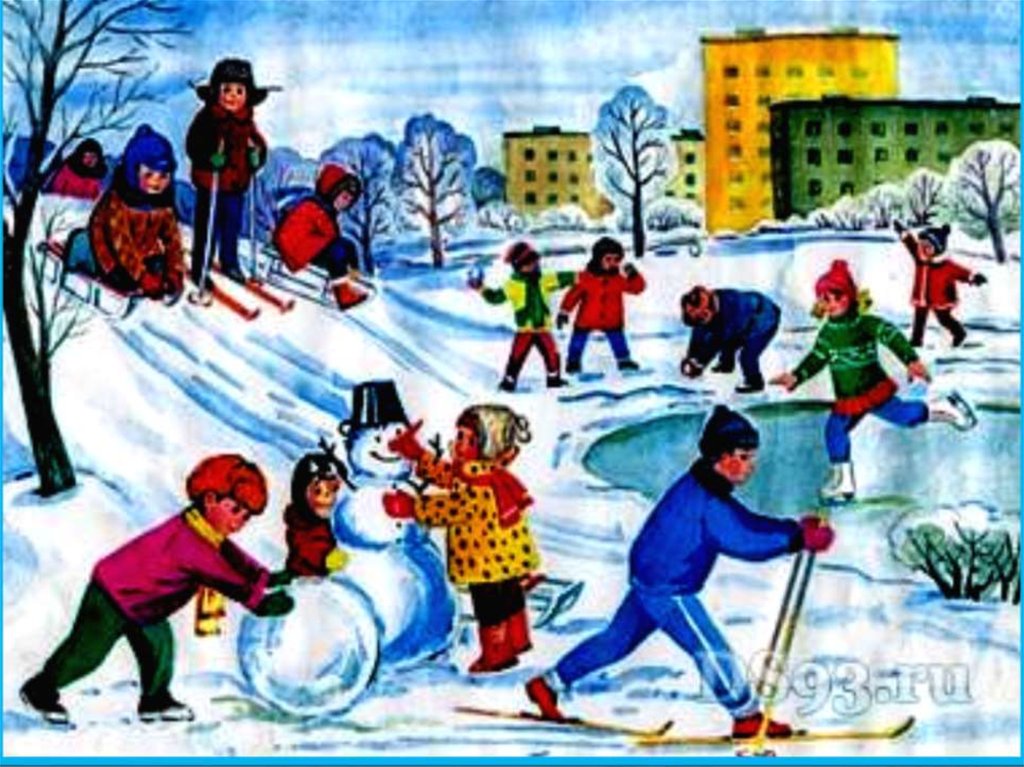 .Игра «Назови ласково»:Санки - саночки, ком-комочек, горка - горочка, снег- снежок…..Игра: «Один - много»:Снеговик –снеговики,  горка- горки, шайба- шайбы, снежинка –снежинки….. «Найди отличия»: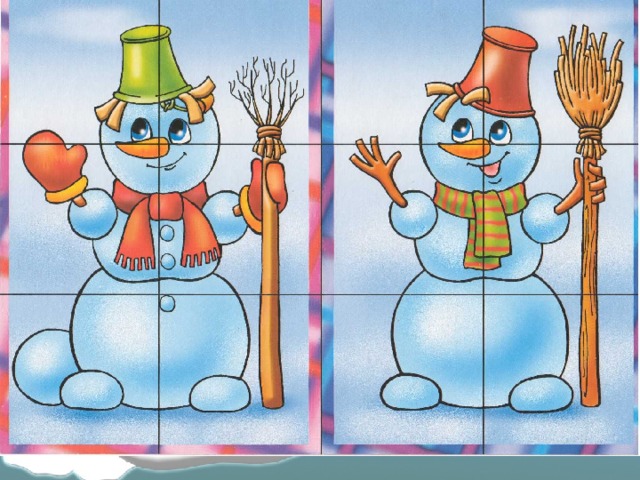 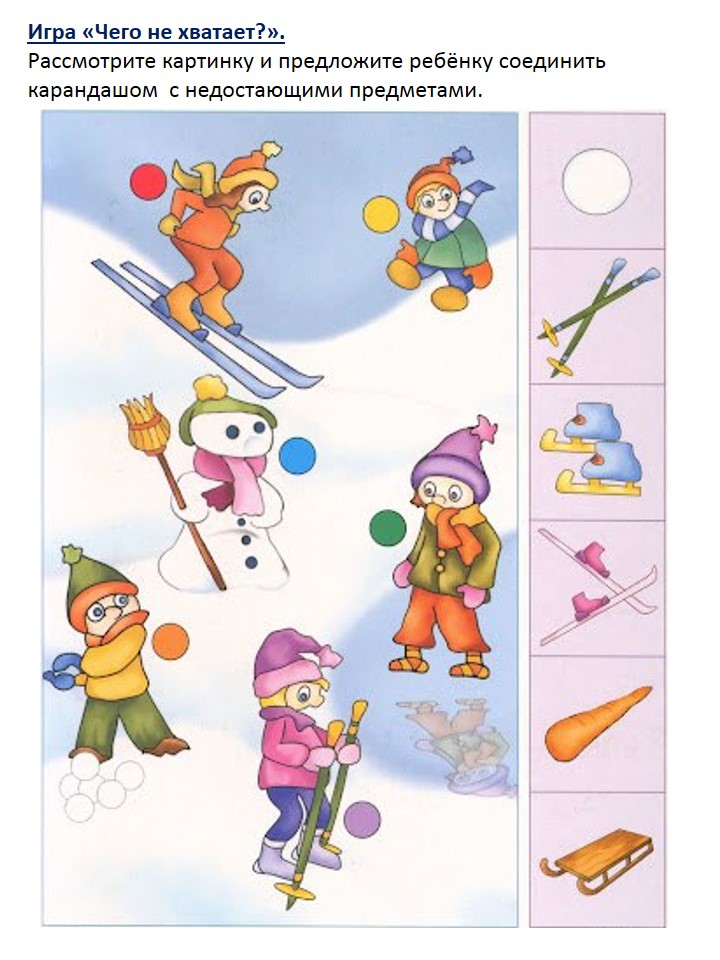 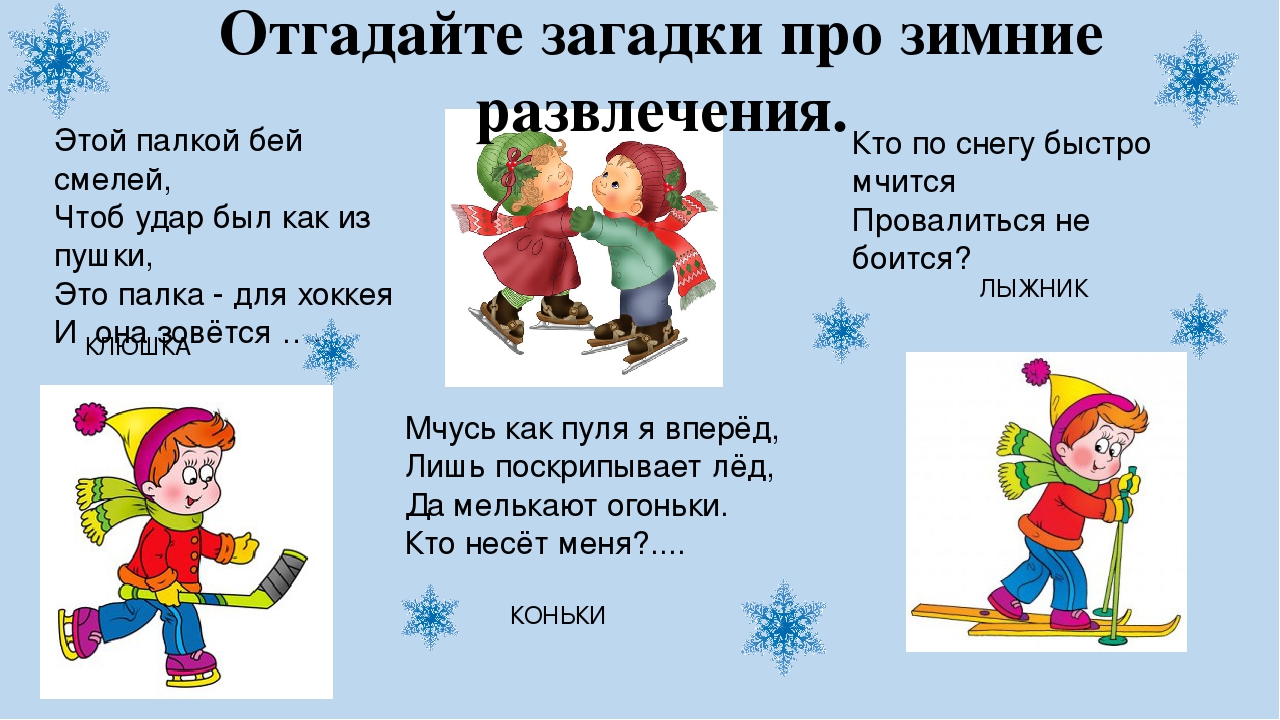 « Раскрась картинку»: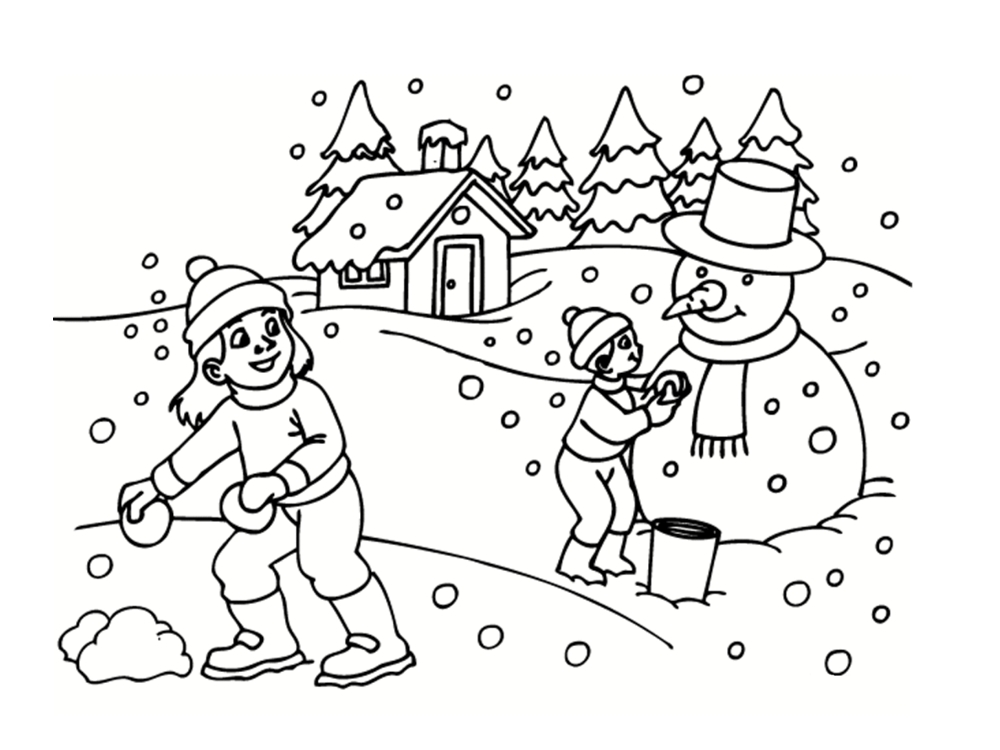 Поговорите с детьми о безопасности на улице зимой: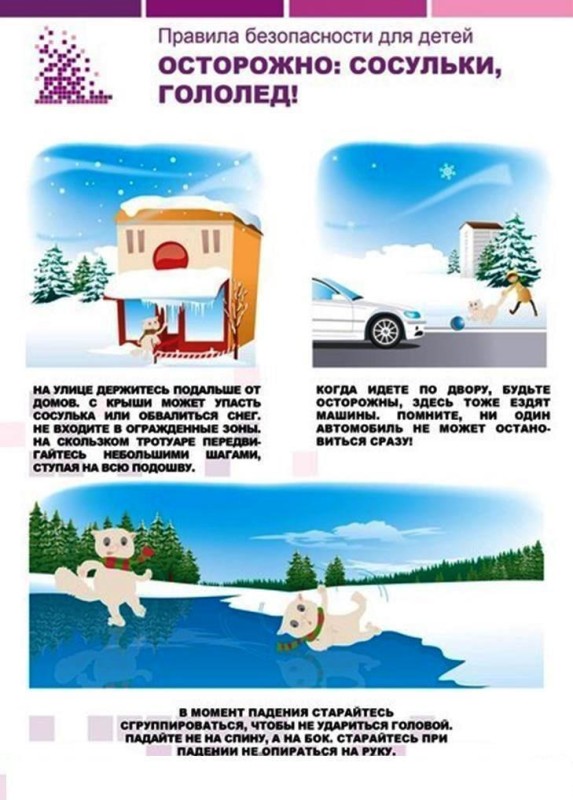 